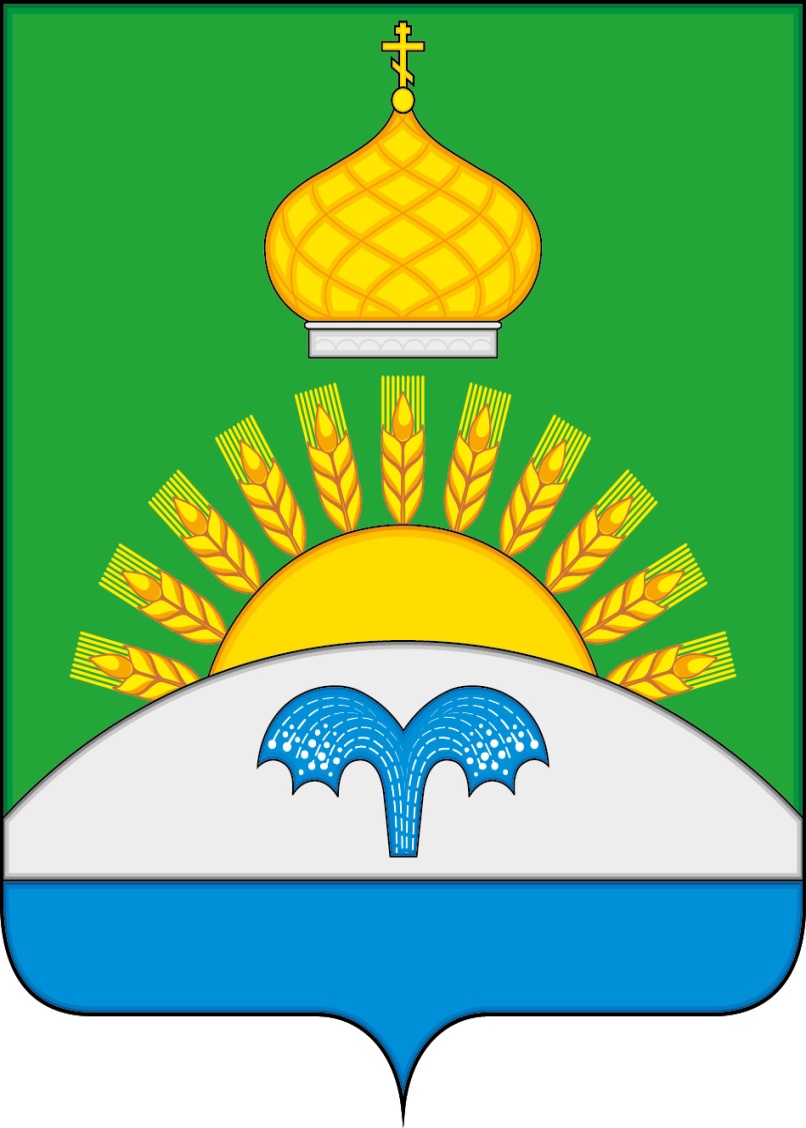 СОВЕТ НАРОДНЫХ ДЕПУТАТОВСУХОДОНЕЦКОГО СЕЛЬСКОГО ПОСЕЛЕНИЯБОГУЧАРСКОГО МУНИЦИПАЛЬНОГО РАЙОНАВОРОНЕЖСКОЙ ОБЛАСТИРЕШЕНИЕот  «15» мая 2020 г. № 344 с.  Сухой Донец                                                                        О внесении изменений в решение Совета народных депутатов Суходонецкого сельского поселения от 27.02.2020 №330   «Об утверждении структуры и штатной численности администрации Суходонецкого сельского  поселения» В соответствии с Федеральным законом от 06.10.2003 № 131-ФЗ «Об общих принципах организации местного самоуправления в Российской Федерации» и Уставом Суходонецкого сельского поселения Совет народных депутатов Суходонецкого сельского поселения Богучарского муниципального района решил: 1. Внести следующие изменения в решение Совета народных депутатов Суходонецкого сельского поселения от 27.02.2020  № 330  «Об утверждении структуры и штатной численности администрации Суходонецкого сельского поселения»:1.1. Приложении к решению изложить согласно приложения к данному решению.  2. Контроль за исполнением настоящего решения возложить на постоянную комиссию по бюджету, налогам, финансам и предпринимательству,  муниципальной собственности и охране окружающей среды (Вол Л.И.) и главу Суходонецкого сельского поселения Гридневу Н.Д.      Глава Суходонецкого сельского поселения                          Н.Д. ГридневаПриложениек решению Совета народных депутатов Суходонецкого сельского поселения                                                                                              от  15.05.2020 № 344 СТРУКТУРАадминистрации Суходонецкого сельского поселенияБогучарского муниципального района Воронежской области